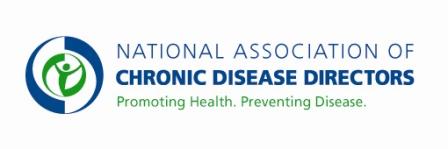 PURPOSE AND EXPECTATIONSThe current system of cancer screenings in the United States is opportunistic.  The majority of patients are offered screening services only when they present to a medical provider, often for an unrelated reason. Other countries and some US managed care systems have adopted more systematic approaches to actively seek and direct eligible members of the populations to participate in recommended screening (1,2).  A limited number of planning grants for the development and enhancement of cancer outreach and screening within existing healthcare systems is herein offered by the National Association of Chronic Disease Directors (NACDD) with support from the Centers for Disease Control and Prevention (CDC).  These grants are designed to assist health departments in the development of roadmaps or algorithms offering guidance in population-based approaches to increase cancer screening participation for a public, which has substantially increased access to screening through the implementation of health care reform.  The intent is to encourage and support collaboration between and capacity development within health department chronic disease programs and Medicaid programs. This RFA addresses the CDC Chronic Disease Prevention and Health Promotion Domain #3 – Health system interventions to improve the effective delivery and use of clinical and other preventive services in order to prevent disease, detect diseases early, and reduce or eliminate risk factors and mitigate or manage complications.  This RFA engages other systems (Medicaid) to expand the early detection of cancer, Anticipated increases in Medicaid eligibility through the implementation of health reform, will present health department chronic disease programs with a tremendous opportunity to work collaboratively with state Medicaid programs to develop data systems to identify and provide education, outreach and follow-up of diagnostic and treatment needs to individuals that have not received recommended cancer screening tests.  This project will provide funding for development of strategies for these services.  This is a planning project.  Implementation of a plan, with this funding, is not anticipated.Recipients of these grants will develop formalized plans for health department chronic disease programs and Medicaid programs to: Support or enhance collaborative planning and action at the state, territory, tribal, PIJ, DC level with activities being delivered on the local levels, as possible.Develop and promote policies that facilitate implementation of systematic screening programs for target populations of the Medicaid enrollees. Transition current NBCCEDP patients into state Medicaid programs as eligibility criteria are expanded.Design and develop systems that allow linkage of Medicaid enrollee data to existing NBCCEDP or similar datasets to enable active education and recruitment for screening, and a registry to monitor participation in screening programs, diagnostic follow-up and long-term outcomes.   Design and develop cost-effective outreach program to increase participation in cancer screening among the Medicaid population. Grant proposals should describe a process to develop and promote plans to create strategies to:  1) Formalize collaborative agreements for chronic disease programs and state Medicaid programs, with a focus on policy development; 2) Develop and implement outreach demonstration projects to transition NBCCEDP-enrolled women into expanded Medicaid programs; and 3) Plan and develop/expand data-registries and linkages to track cancer screening and plan outreach needs. These grants are to promote planning, preparation and formalization of efforts and are not intended to fund implementation of these new efforts, plans and activities. 	These funds may not be used to provide clinical services.Applicants must:Demonstrate existing capacity to accomplish the project objectives by describing past experience identifying and engaging decision-makers and policy-makers.  Develop strategic action plans to work collaboratively with Medicaid to achieve common goals. Describe a management plan to lead project.  Management plan should include identification of key staff and associated resources to produce the roadmap.Describe an implementation plan for the roadmap that adequately describes how support for the plan will be mobilized.Describe an evaluation plan to assess the process and develop measures which demonstrate accomplishment of project goals and intended outcomes. Provide required progress reports that describe project accomplishments, challenges, and outcomes to NACCD for CDC-review.Examples of specific projects in each area are listed below.  Awardees may receive technical assistance and consultation in the development of their plans.  Awardees will meet via teleconference periodically. State Health Department and Medicaid Collaborative Efforts Analyze existing data on enrollment characteristics and screening utilization. Assess need to access, collect and integrate additional data to expand present data-systems infrastructure and programmatic capacity. Develop formal partnerships externally with the state Medicaid program and internally with public health data programs of particular relevance to cancer screening.Define opportunities for technical support, data-sharing and collaborative funding and/or staffing across agencies.Develop a strategic plan to expand data capacity to support cancer screening surveillance.Policy InterventionsDetermine policy-making processes for state Medicaid program coverage, operations, funding and regulatory action.Identify institutional or regulatory barriers to access and the use of data and determine needed policy strategies.Develop policies to guide and regulate the proposed screening system and outreach strategies.Incorporate needed policy actions into the policy agenda of state Comprehensive Cancer Coalition and relevant advocacy organizations.Development of Data SystemsDesign a system to identify a registry of Medicaid recipients who are eligible for screening services and identify subsets of high-risk patients (survivors and first degree relatives).Develop data linkages and systems to identify and recruit individuals who will be eligible for Medicaid expansions after health reform.Develop and support data systems and linkages that can provide or collect past and current utilization of screening services among screening eligible Medicaid recipients.Develop tracking and documentation systems that assure adequate follow-up of screened patients requiring diagnostic services or treatment and develop linkage to Cancer registry datasets.OutreachDevelop automated reminder systems for patient notification of recommended cancer screening services.Develop more intensive outreach systems for non-adherent patients (target high risk).Develop tracking and documentation systems that assure adequate follow-up of screened patients requiring diagnostic services or treatment.References1) Taplin, SH et al.  Evaluating Organized Breast Cancer Screening Implementation:  The Prevention of Late-Stage Disease.  Cancer Epidemiology, Biomarkers and Prevention.  2004;13:225-234.2) Ballad_Barbash, R et al.  Breast cancer screening in 21 counties: delivery of services, notification of results and outcomes ascertainment.  European Journal of Cancer Prevention.  1999;8:417-426.ELIGIBLE APPLICANTSState, territorial, tribal and US jurisdiction health department NBCCEDP programs currently funded under Program Announcement DP12:1205 are eligible to apply. Not eligible due to past funding under this program are Michigan, North Carolina, Washington State, Mississippi, Nevada, New York, Oregon, Utah.Special Requirements:  Applications that are late and/or incomplete will be considered non-responsive and not reviewed for funding.PROJECT PERIOD AND AVAILABILITY OF FUNDINGFunding is available to award two selected grantees up to $50,000 each to develop their plans.  Awards will be made for a project period of 12 months beginning on or after April 04, 2014.  Funds are available to enable selected projects to cover costs associated with the project.  This may include personnel costs, meeting facilitation, data analysis, literature review, SUBMISSION PROCESS DEADLINESIntent to apply (email) due: Friday, January 17, 2014 to career.nacdd@chronicdisease.org and fbright@chronicdisese.orgApplication:  The application must be submitted electronically. Send to career.nacdd@chronicdisease.org and fbright@chronicdisease.org no later than 8:00 pm Eastern Standard Time on Friday, February 21, 2014.  No hard copies or faxes will be accepted.  Late submissions will be declared ineligible.Notification:  Applicants will be notified of award decisions by March 24, 2014, with funding to begin on or after April 04, 2014.  Funding is to cover a 12 month period of project work.  PROJECT REQUIREMENTSResource AllocationMatching funds:  Matching funds from applicants and partners are not required.In-kind support:  In-kind contribution of staff time is expected.Fiscal agent:  Applicants may use a fiscal agent to accept funds.  Reporting and Information SharingQuarterly progress reports will be due during the project period.  A final project report will be due at the end of the project period. A final financial status report for projects receiving funds will be due at the end of the project period.All awardees must be willing to share information about their project and respond to reasonable requests for information after the project period has ended so that NACDD and its partners may continue to monitor the impact of the grant program.Site Visits and Workshop Attendance Virtual site visits:  All funded projects may be asked to participate in  virtual site visits by conference call.  The project lead staff will be expected to participate in project calls. Call in information will be provided prior to the first call.Staffing The staff person assigned overall project responsibility must be from within the state health department.APPLICATION CONTENTEmail Letter of Intent (LOI) Please write your LOI in the following format:Maximum number of pages: 1 pageFont size: 12-point unreduced, Times New RomanSingle spacedPage margin size: One inchWritten in plain language, please avoid jargonThe LOI must contain the following information:Name and contact information of applicant agencyProgram announcement RFA numberName and contact information of Project Director and lead staffRFA Cover Page (one page, should include :)Applicant nameContact names and information (including telephone number, e-mail address and fax number) for Grant Project Point of Contact and person with project responsibility (this can be the same person)Total dollar amount requestedProject titleFiscal agent if other than applicantProject objectives (maximum 40 words)Abstract project description (maximum 120 words)The Project Abstract must contain a summary of the proposed activity suitable for dissemination to the public.  It should be a self-contained description of the project and should contain a statement of objectives and methods to be employed.  It should be informative to other persons working in the same or related fields and insofar as possible understandable to a technically literate lay reader.  This Abstract must not include any proprietary/confidential information. Must be submitted and signed by the applicant’s Chronic Disease Director (or equivalent.) Narrative Description (max. ten double-spaced pages, Times New Roman, 12-point font and one-inch margins with page numbering.)Background and Need (15 points):  Document the need for the proposed project.  Include history and organization of both the state cancer program and state Medicaid program and relevant past success, collaboration and innovative projects.  Describe the challenges and opportunities for implementing the proposed project; including those related to infrastructure, collaboration, resources, and other key areas.  Partnerships and Coordination (15 points):  Describe organizational relationship between state cancer programs and state Medicaid program.  Describe areas of collaboration between cancer programs and the state Medicaid program.  Document successful policy interventions, creation of specialized data units, collection of new or expanded datasets and other innovative collaborations.  For new partnerships, justify expectations for productive, effective collaboration.  Collaborations not specific to cancer control can be described if they demonstrate ability to work collaboratively using data systems and population-based interventions (e.g. quality improvement programs).  Describe the role and commitment of the Comprehensive Cancer Coalition and influential roles or membership of these coalitions.  Describe involvement and support of the American Cancer Society, Komen Affiliates and/or other relevant national partners in this project.Infrastructure and Capacity (20 points) Describe placement, organization and leadership of relevant health statistics infrastructure, systems and components within the state.  Describe innovative use of data systems to promote quality improvement or to expand surveillance activities.  Describe existing outreach and care management programs operated by the state that are related to cancer control or could be expanded or tailored to support the needs of this project.  Describe successful policy interventions and regulatory changes related to cancer control or development of new data systems to expand surveillance or quality assurance of cancer control.Project Objectives and Work Plan (15 points):  State the objectives, core components and general design of the systematic screening enhancement program that you propose to develop.  Provide a description of anticipated data needs, policy development or regulatory changes, quality standards and infrastructure enhancements and how they will be pursued.  Describe strategies to assure that the program will be evidence-based, cost effective and politically viable.3	Appendices (10 page maximum)  Appendix A: Line-item Budget (not scored 1 page maximum).  Provide a detailed line-item budget that describes all in-kind contributions (required of all applicants) and expenditure plans for requested funds.Appendix B: Budget Narrative (10 points, 2 page maximum). Provide a detailed narrative to accompany the line-item budget that clearly relates each expense to project activities. Appendix C:  Organization Charts (not scored 1 page maximum).  Show the relationship between cancer programs including cancer registry, state Medicaid program, relevant health statistics programs and other partners.Appendix D:  Time Line (10 points).   Provide anticipated time line with dates noting planning and collaborative efforts, indicate progress toward anticipated goals.Letters of Intention and Support: Letters must specify role, expectations, and level of commitment including in-kind support, if relevant.  Must be signed and created on letterhead.  May be scanned into application or created electronically.-	Appendix E (5 points):  Chronic Disease Voting Member/SHO -	Appendix F (5 points):  State NBCCEDP Director-	Appendix G (5 points):  State Medicaid Director -	Appendix H (not scored):  CCC Chair, State Epidemiologist or CD EpidemiologistAppendix I (not scored):  Other supporting informationSCORING AND TECHNICAL REVIEWBackground and Need:  The extent to which:the challenges and opportunities for completing the proposed project are described  the proposed project addresses the identified needthe history of healthy activities within the applicant organization are describedthe expected impact of the proposed project is described and is reasonable evidence is presented to demonstrate the capacity for the state public health department to successfully implement the proposed project Partnerships and Coordination:  The extent to which:Relevant partnerships are described the participation and role of partners is reflected in letters of intention and supportthe extent to which expectations of successful collaboration are justifiedInfrastructure and CapacityObjectives and Work Plan:  The extent to which: the proposed project conforms to the guidelines presentedthe work plan and timeline present evidence that the proposed project can be accomplished and that there is a clear connection between activities, objectives, and outcomesthe proposed project is likely to create sustainable momentum and strategic action beyond the grant periodAppendix A:  Line-item Budget.  Not scored.Appendix B:  Budget Narrative.  The extent to which: the budget narrative is consistent with the application narrative the justification is reasonable Appendix C: Organization Chart.  Not scored.Appendix D:  Timeline.  The extent to which:the proposed project shows efforts toward completion of goals outreach and collaboration is indicatedAppendix E:  Letters of Support.  The extent to which:the letters are consistent with the narrative  the letters specify role, commitment, and intention regarding the project  Appendix F: Other supporting information.  Not scored